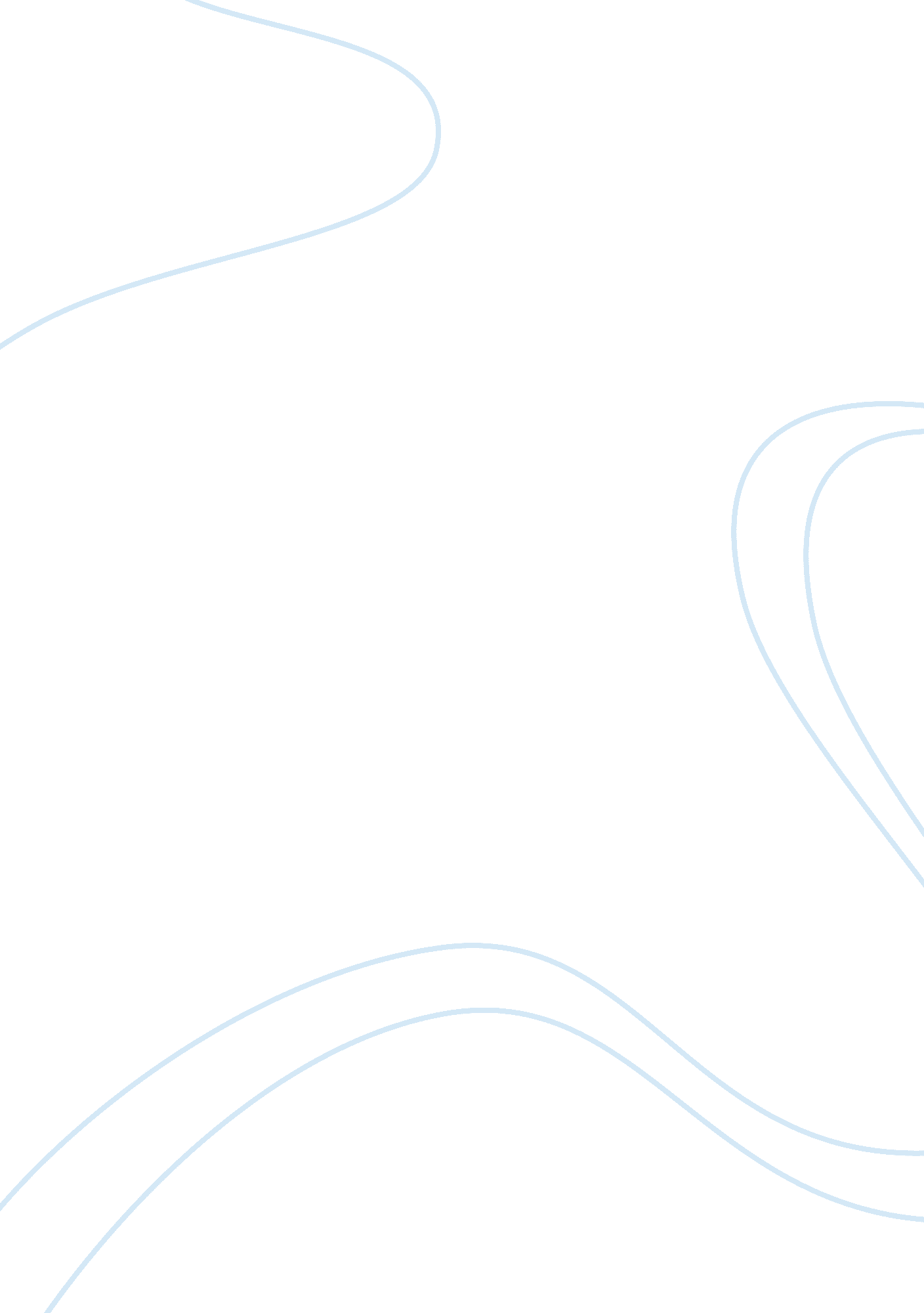 Death cap mushroom essay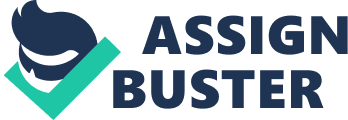 If you took RNA polymerase out of the equation? Human cells use RNA polymerase to do a templet of a cell’s Deoxyribonucleic acid. It is one of the first stairss in the procedure of eventual protein production. RNA is the enzyme that makes RNA ironss utilizing cistrons found in DNA as a form. These specific familial codifications are expressed on messenger RNA. When the toxin blocks the action of RNA polymerase. it by default. stops the production of messenger RNA in the written text stage. messenger RNA. if available. goes on to the interlingual rendition stage and is read by transfer RNA. In the reading of the messenger RNA form. transfer RNA matches the right amino acid to that specific form. The amino acids are read and placed three at a clip to fit the messenger RNA codon. From these codon of aminic acids. polypeptides are formed with the aid of the cell’s ribosome. In bend. these polypeptides form to do proteins. ( Hudon-Miller. 2012 ) What’s the large trade about protein? Proteins. the performing artists of the cell. do action at all degrees of cellular operation. At the cellular degree protein is needed to reproduce that cell. for cell construction and operation. Proteins are besides used as enzymes to get down other biochemical maps that affect everything from unsusceptibility to electrolyte balance. The liver’s map has decreased because the proteins needed to do it’s cells work have been blocked by alpha-amanitin’s ability to halt protein production merely by barricading the map of RNA polymerase. These proteins are so of import that without them you die as they destroy foremost your body’s filters. the liver and the kidneys. ( Hudon-Miller. 2012 ; Santi. et Al. . 2012 ) Mentions Luca Santi. Caterina Maggioli. Marianna Mastroroberto. Manuel Tufoni. Lucia Napoli. and Paolo Caraceni. “ Acute liver failure caused by amanita phalloides poisoning. ” International Journal of Hepatology. vol. 2012. Article ID 487480. 6 pages. 2012. doi: 10. 1155/2012/487480 Hudon-Miller. S. ( 2012 ) Death cap mushrooms. Retrieved from hypertext transfer protocol: //www. youtube. com/watch? v= vXONgeDC31A & A ; feature= youtu. be 